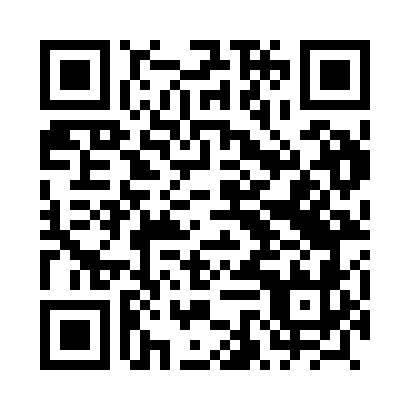 Prayer times for Magierow, PolandMon 1 Apr 2024 - Tue 30 Apr 2024High Latitude Method: Angle Based RulePrayer Calculation Method: Muslim World LeagueAsar Calculation Method: HanafiPrayer times provided by https://www.salahtimes.comDateDayFajrSunriseDhuhrAsrMaghribIsha1Mon4:126:1012:395:067:099:002Tue4:096:0812:395:077:119:023Wed4:066:0512:385:087:129:044Thu4:036:0312:385:107:149:065Fri4:016:0112:385:117:169:096Sat3:585:5912:375:127:179:117Sun3:555:5712:375:137:199:138Mon3:525:5412:375:147:219:159Tue3:495:5212:375:167:229:1810Wed3:465:5012:365:177:249:2011Thu3:435:4812:365:187:259:2212Fri3:405:4612:365:197:279:2513Sat3:375:4312:365:207:299:2714Sun3:345:4112:355:217:309:3015Mon3:315:3912:355:227:329:3216Tue3:285:3712:355:237:349:3517Wed3:255:3512:355:257:359:3718Thu3:225:3312:345:267:379:4019Fri3:185:3112:345:277:399:4220Sat3:155:2912:345:287:409:4521Sun3:125:2712:345:297:429:4822Mon3:095:2412:345:307:449:5023Tue3:065:2212:335:317:459:5324Wed3:025:2012:335:327:479:5625Thu2:595:1812:335:337:499:5826Fri2:565:1612:335:347:5010:0127Sat2:525:1512:335:357:5210:0428Sun2:495:1312:335:367:5410:0729Mon2:465:1112:325:377:5510:1030Tue2:425:0912:325:387:5710:13